2020年威爾森氏症病友聯誼活動暨聯誼會會長改選親愛的威爾森氏症家族朋友們，您好：　　本年度聯誼聚會將於109年9月19日(星期六)舉辦，歡迎各位威爾森氏症病友家庭報名參加。本次活動將邀請經歷豐富的健康促進講師──米菲老師帶領大家體驗桌遊活動，動動腦，在遊戲中彼此交流認識，聊聊近況以及分享疾病經驗。另逢兩年一度會長改選，邀請您踴躍與會出席，共度週末午後時光！ 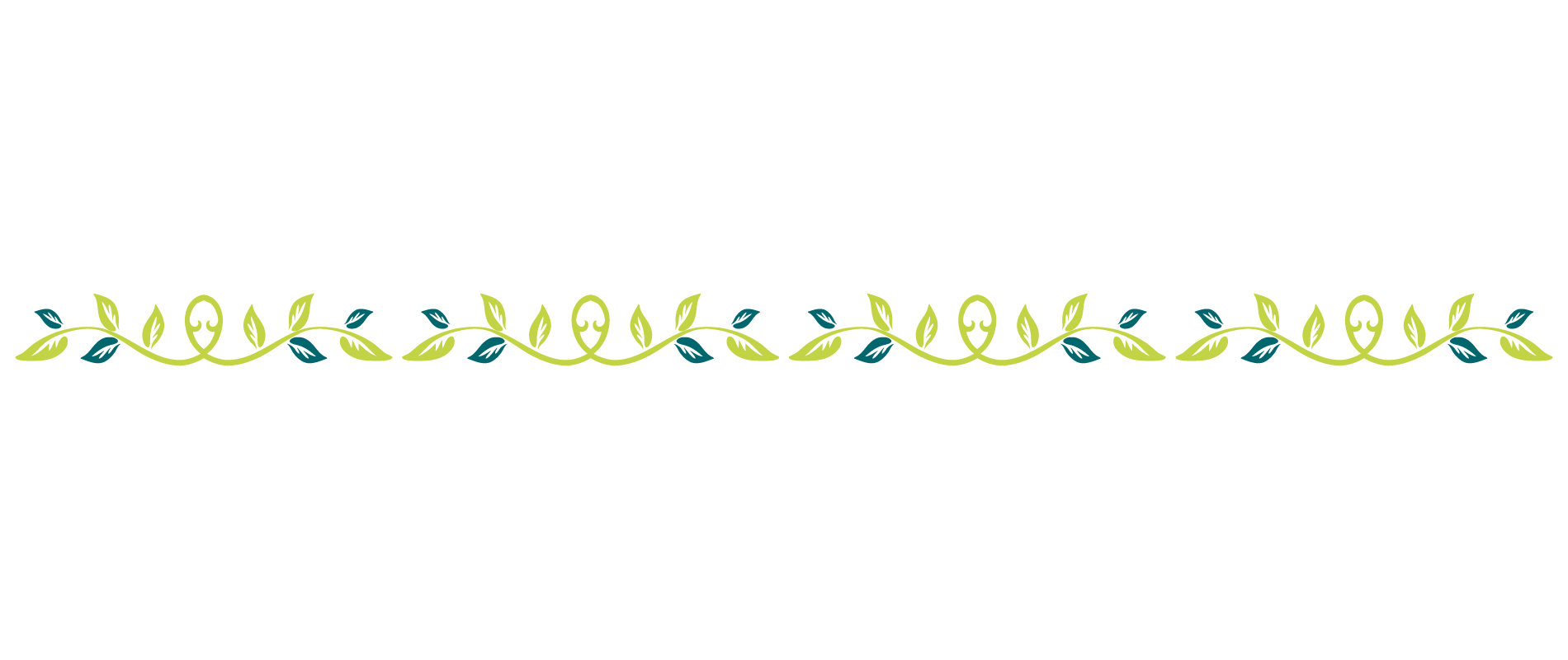 ◆ 時間：2020年9月19日(六) 08:45~12:00◆ 地點：臺北市身心障礙服務中心 6樓集會室 (臺北市中山區長安西路5巷2號)◆ 對象：威爾森氏症病患家庭◆ 主辦單位： 、威爾森氏症病友聯誼會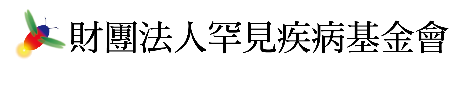 ◆ 報名方式：網路報名、郵寄或傳真，即日起至109年9月9日(三) 12:00為止報名後請務必來電確認            (1) 採用網路報名 (大小寫須符合)， https://reurl.cc/WL4zOL 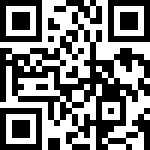    亦可直接掃描右方QR-code連結報名網址。(2) 郵寄報名：報名表郵寄至：104台北市中山區長春路20號6樓(3) 傳真報名：報名表傳真至：(02)2567-3560◆ 活動流程：◆ 洽詢電話：02-2521-0717分機164 黃純恩社工◆ 小叮嚀：為鼓勵參加，本活動將依病友居住地提供部份交通補助，每家限2人(至少包含1名病友)【交通建議】臺北市身心障礙服務中心 6樓集會室地址：臺北市中山區長安西路5巷2號大眾運輸工具1.捷運：►搭乘 淡水信義線 或 松山新店線 (至中山站下車，由中山站下車，沿捷運中山地下街往臺北車站方向至R4出口，步行1分鐘抵達。２.公車：►市公車(中山市場站)：218、218(直達)、220、220(直達車)、227、247、260、260(區間車)、261、287、297、310、5、605(快速公車)、652、中山幹線３.北市大眾運輸及公車路線查詢系統一般民眾停車資訊１.建成國中地下停車場　►地址：臺北市長安西路37號之一B1，電話：(02)2559-6615２.建成公園地下停車場　►地址：臺北市承德路2段31號B1，電話：02-2555-9857行動不便者停車資訊►身心障礙服務中心地下停車場(B1,B2)，電話：02-2522-2486臺北市身心障礙服務中心地下停車場提供至身心障礙服務中心參與、辦理活動之身心障礙者及團體車輛使用，需持有身心障礙者「專用停車位識別證」或掛有專用牌照之車輛，由身心障礙者本人使用或乘載身心障礙者本人時，始得使用身心障礙者專用停車位。威爾森氏症病友聯誼會會長改選暨開會通知敬啟者  您好威爾森氏症病友聯誼會將於109年9月19日(六)08：45至12：00於臺北市身心障礙服務中心6樓集會室(臺北市中山區長安西路5巷2號)舉辦活動；適逢會長改選之際，敬邀您蒞臨參與，選擇您心目中的會長人選，倘若不克參加，亦請協助填寫委託書，竭誠歡迎您當天一起共同參與！！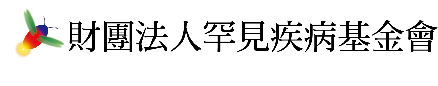 2020年威爾森氏症病友聯誼活動暨聯誼會會長改選 報名表推薦及活動報名時間自即日起至9月9日(三)中午12:00止。推薦方式：傳真(02)2567-3560、郵寄(郵戳為憑，台北市中山區長春路20號6樓)或線上登記連絡電話：02-25210717分機164黃純恩社工推薦人簽名：                               日期：109年     月      日時間內容8:45-9:00 (15)報到9:00-9:10 (10)相見歡9:10-9:35 (25)聯誼會改選、會務討論病友交流與分享9:35-9:50 (15)休息一下9:50-10:00 (10)動動腦，桌遊GO10:00-11:50 (110)結語11:50-12:00 (10)賦歸講師簡介：米菲老師現任：各樂齡學習中心、社區大學等專業講師，台灣體適能健康促進協會桌遊師資班講師師資認證：Board Game Facilitator與Board Game Project Manager國際桌遊師資認證、
 中華心智圖協會創新教學師資認證等委託書　本人因故不克出席本次威爾森病友聯誼會之會長改選大會，茲委託本會會員（代表）                  代表本人出席。 　　此　致 　　威爾森氏症病友聯誼會委 託 人：               　　（簽章） 受委託人：                 　（簽章） 中　華　民　國　　  　　年　　 　　月　　 　　日注意事項：一、每一會員（代表）僅能接受其他會員（代表）一人之委託。 二、請持本委託書於開會時向報到處報到。 三、本表僅供參考，會員若自行開具「委託書」亦屬有效。 病友姓名
(一)病友姓名
(一)病友姓名
(一)身分證字號身分證字號飲食□葷  □素□其他：病友姓名
(二)病友姓名
(二)病友姓名
(二)身分證字號身分證字號飲食□葷  □素□其他：疾病狀況簡述：(如說明目前疾病狀況、活動參與需注意事項…等，提供本會了解患者情況)疾病狀況簡述：(如說明目前疾病狀況、活動參與需注意事項…等，提供本會了解患者情況)疾病狀況簡述：(如說明目前疾病狀況、活動參與需注意事項…等，提供本會了解患者情況)疾病狀況簡述：(如說明目前疾病狀況、活動參與需注意事項…等，提供本會了解患者情況)疾病狀況簡述：(如說明目前疾病狀況、活動參與需注意事項…等，提供本會了解患者情況)疾病狀況簡述：(如說明目前疾病狀況、活動參與需注意事項…等，提供本會了解患者情況)疾病狀況簡述：(如說明目前疾病狀況、活動參與需注意事項…等，提供本會了解患者情況)疾病狀況簡述：(如說明目前疾病狀況、活動參與需注意事項…等，提供本會了解患者情況)疾病狀況簡述：(如說明目前疾病狀況、活動參與需注意事項…等，提供本會了解患者情況)疾病狀況簡述：(如說明目前疾病狀況、活動參與需注意事項…等，提供本會了解患者情況)疾病狀況簡述：(如說明目前疾病狀況、活動參與需注意事項…等，提供本會了解患者情況)疾病狀況簡述：(如說明目前疾病狀況、活動參與需注意事項…等，提供本會了解患者情況)疾病狀況簡述：(如說明目前疾病狀況、活動參與需注意事項…等，提供本會了解患者情況)疾病狀況簡述：(如說明目前疾病狀況、活動參與需注意事項…等，提供本會了解患者情況)疾病狀況簡述：(如說明目前疾病狀況、活動參與需注意事項…等，提供本會了解患者情況)聯絡方式聯絡方式聯絡方式聯絡方式室內電話：                行動電話(必填)：室內電話：                行動電話(必填)：室內電話：                行動電話(必填)：室內電話：                行動電話(必填)：室內電話：                行動電話(必填)：室內電話：                行動電話(必填)：室內電話：                行動電話(必填)：室內電話：                行動電話(必填)：室內電話：                行動電話(必填)：室內電話：                行動電話(必填)：室內電話：                行動電話(必填)：聯絡方式聯絡方式聯絡方式聯絡方式E-mail:E-mail:E-mail:E-mail:E-mail:E-mail:E-mail:E-mail:E-mail:E-mail:E-mail:通訊地址通訊地址通訊地址通訊地址郵遞區號□□□郵遞區號□□□郵遞區號□□□郵遞區號□□□郵遞區號□□□郵遞區號□□□郵遞區號□□□郵遞區號□□□郵遞區號□□□郵遞區號□□□郵遞區號□□□緊急聯絡人(必填)緊急聯絡人(必填)緊急聯絡人(必填)緊急聯絡人(必填)連絡電話(必填)連絡電話(必填)陪同家屬資料陪同家屬資料陪同家屬資料陪同家屬資料陪同家屬資料陪同家屬資料陪同家屬資料陪同家屬資料陪同家屬資料陪同家屬資料陪同家屬資料陪同家屬資料陪同家屬資料陪同家屬資料陪同家屬資料序關係姓名姓名姓名姓名身分證字號身分證字號身分證字號身分證字號身分證字號飲食飲食飲食飲食1□葷□素□其他                     □葷□素□其他                     □葷□素□其他                     □葷□素□其他                     2□葷□素□其他                   □葷□素□其他                   □葷□素□其他                   □葷□素□其他                   3□葷□素□其他                   □葷□素□其他                   □葷□素□其他                   □葷□素□其他                   其他說明其他說明其他說明其他說明其他說明其他說明其他說明其他說明其他說明其他說明其他說明其他說明其他說明其他說明其他說明是否使用輔具/醫材是否使用輔具/醫材是否使用輔具/醫材是否使用輔具/醫材 □無     □普通輪椅    □電動輪椅   □助行器   □娃娃車 □醫療器材：＿＿＿＿＿＿＿＿＿＿    □其他＿＿＿＿＿＿＿ □無     □普通輪椅    □電動輪椅   □助行器   □娃娃車 □醫療器材：＿＿＿＿＿＿＿＿＿＿    □其他＿＿＿＿＿＿＿ □無     □普通輪椅    □電動輪椅   □助行器   □娃娃車 □醫療器材：＿＿＿＿＿＿＿＿＿＿    □其他＿＿＿＿＿＿＿ □無     □普通輪椅    □電動輪椅   □助行器   □娃娃車 □醫療器材：＿＿＿＿＿＿＿＿＿＿    □其他＿＿＿＿＿＿＿ □無     □普通輪椅    □電動輪椅   □助行器   □娃娃車 □醫療器材：＿＿＿＿＿＿＿＿＿＿    □其他＿＿＿＿＿＿＿ □無     □普通輪椅    □電動輪椅   □助行器   □娃娃車 □醫療器材：＿＿＿＿＿＿＿＿＿＿    □其他＿＿＿＿＿＿＿ □無     □普通輪椅    □電動輪椅   □助行器   □娃娃車 □醫療器材：＿＿＿＿＿＿＿＿＿＿    □其他＿＿＿＿＿＿＿ □無     □普通輪椅    □電動輪椅   □助行器   □娃娃車 □醫療器材：＿＿＿＿＿＿＿＿＿＿    □其他＿＿＿＿＿＿＿ □無     □普通輪椅    □電動輪椅   □助行器   □娃娃車 □醫療器材：＿＿＿＿＿＿＿＿＿＿    □其他＿＿＿＿＿＿＿ □無     □普通輪椅    □電動輪椅   □助行器   □娃娃車 □醫療器材：＿＿＿＿＿＿＿＿＿＿    □其他＿＿＿＿＿＿＿ □無     □普通輪椅    □電動輪椅   □助行器   □娃娃車 □醫療器材：＿＿＿＿＿＿＿＿＿＿    □其他＿＿＿＿＿＿＿對於活動的期待與提問：對於活動的期待與提問：對於活動的期待與提問：對於活動的期待與提問：對於活動的期待與提問：對於活動的期待與提問：對於活動的期待與提問：對於活動的期待與提問：對於活動的期待與提問：對於活動的期待與提問：對於活動的期待與提問：對於活動的期待與提問：對於活動的期待與提問：對於活動的期待與提問：對於活動的期待與提問：資料運用聲明暨同意書資料運用聲明暨同意書資料運用聲明暨同意書資料運用聲明暨同意書資料運用聲明暨同意書資料運用聲明暨同意書資料運用聲明暨同意書資料運用聲明暨同意書資料運用聲明暨同意書資料運用聲明暨同意書資料運用聲明暨同意書資料運用聲明暨同意書資料運用聲明暨同意書資料運用聲明暨同意書資料運用聲明暨同意書提醒您！個人資料保護法於101年10月1日開始施行。為保障您的權益，本會有義務在報名時先行告知，在課程期間會由本會指派之攝影志工，不定時於課堂中有拍照或攝影之行為，主要是為了紀錄相關活動之影像製作，並作為本會相關宣導資料之運用。如果收集影像之行為使您不舒服，課程期間您有權要求本會停止拍攝或將相關影像做為其他用途。本人及同行親友(含上述病友及陪同家屬) □不同意 於活動中接受個人影像收集之行為(如未勾選，視為同意)★立同意書人簽章：                         提醒您！個人資料保護法於101年10月1日開始施行。為保障您的權益，本會有義務在報名時先行告知，在課程期間會由本會指派之攝影志工，不定時於課堂中有拍照或攝影之行為，主要是為了紀錄相關活動之影像製作，並作為本會相關宣導資料之運用。如果收集影像之行為使您不舒服，課程期間您有權要求本會停止拍攝或將相關影像做為其他用途。本人及同行親友(含上述病友及陪同家屬) □不同意 於活動中接受個人影像收集之行為(如未勾選，視為同意)★立同意書人簽章：                         提醒您！個人資料保護法於101年10月1日開始施行。為保障您的權益，本會有義務在報名時先行告知，在課程期間會由本會指派之攝影志工，不定時於課堂中有拍照或攝影之行為，主要是為了紀錄相關活動之影像製作，並作為本會相關宣導資料之運用。如果收集影像之行為使您不舒服，課程期間您有權要求本會停止拍攝或將相關影像做為其他用途。本人及同行親友(含上述病友及陪同家屬) □不同意 於活動中接受個人影像收集之行為(如未勾選，視為同意)★立同意書人簽章：                         提醒您！個人資料保護法於101年10月1日開始施行。為保障您的權益，本會有義務在報名時先行告知，在課程期間會由本會指派之攝影志工，不定時於課堂中有拍照或攝影之行為，主要是為了紀錄相關活動之影像製作，並作為本會相關宣導資料之運用。如果收集影像之行為使您不舒服，課程期間您有權要求本會停止拍攝或將相關影像做為其他用途。本人及同行親友(含上述病友及陪同家屬) □不同意 於活動中接受個人影像收集之行為(如未勾選，視為同意)★立同意書人簽章：                         提醒您！個人資料保護法於101年10月1日開始施行。為保障您的權益，本會有義務在報名時先行告知，在課程期間會由本會指派之攝影志工，不定時於課堂中有拍照或攝影之行為，主要是為了紀錄相關活動之影像製作，並作為本會相關宣導資料之運用。如果收集影像之行為使您不舒服，課程期間您有權要求本會停止拍攝或將相關影像做為其他用途。本人及同行親友(含上述病友及陪同家屬) □不同意 於活動中接受個人影像收集之行為(如未勾選，視為同意)★立同意書人簽章：                         提醒您！個人資料保護法於101年10月1日開始施行。為保障您的權益，本會有義務在報名時先行告知，在課程期間會由本會指派之攝影志工，不定時於課堂中有拍照或攝影之行為，主要是為了紀錄相關活動之影像製作，並作為本會相關宣導資料之運用。如果收集影像之行為使您不舒服，課程期間您有權要求本會停止拍攝或將相關影像做為其他用途。本人及同行親友(含上述病友及陪同家屬) □不同意 於活動中接受個人影像收集之行為(如未勾選，視為同意)★立同意書人簽章：                         提醒您！個人資料保護法於101年10月1日開始施行。為保障您的權益，本會有義務在報名時先行告知，在課程期間會由本會指派之攝影志工，不定時於課堂中有拍照或攝影之行為，主要是為了紀錄相關活動之影像製作，並作為本會相關宣導資料之運用。如果收集影像之行為使您不舒服，課程期間您有權要求本會停止拍攝或將相關影像做為其他用途。本人及同行親友(含上述病友及陪同家屬) □不同意 於活動中接受個人影像收集之行為(如未勾選，視為同意)★立同意書人簽章：                         提醒您！個人資料保護法於101年10月1日開始施行。為保障您的權益，本會有義務在報名時先行告知，在課程期間會由本會指派之攝影志工，不定時於課堂中有拍照或攝影之行為，主要是為了紀錄相關活動之影像製作，並作為本會相關宣導資料之運用。如果收集影像之行為使您不舒服，課程期間您有權要求本會停止拍攝或將相關影像做為其他用途。本人及同行親友(含上述病友及陪同家屬) □不同意 於活動中接受個人影像收集之行為(如未勾選，視為同意)★立同意書人簽章：                         提醒您！個人資料保護法於101年10月1日開始施行。為保障您的權益，本會有義務在報名時先行告知，在課程期間會由本會指派之攝影志工，不定時於課堂中有拍照或攝影之行為，主要是為了紀錄相關活動之影像製作，並作為本會相關宣導資料之運用。如果收集影像之行為使您不舒服，課程期間您有權要求本會停止拍攝或將相關影像做為其他用途。本人及同行親友(含上述病友及陪同家屬) □不同意 於活動中接受個人影像收集之行為(如未勾選，視為同意)★立同意書人簽章：                         提醒您！個人資料保護法於101年10月1日開始施行。為保障您的權益，本會有義務在報名時先行告知，在課程期間會由本會指派之攝影志工，不定時於課堂中有拍照或攝影之行為，主要是為了紀錄相關活動之影像製作，並作為本會相關宣導資料之運用。如果收集影像之行為使您不舒服，課程期間您有權要求本會停止拍攝或將相關影像做為其他用途。本人及同行親友(含上述病友及陪同家屬) □不同意 於活動中接受個人影像收集之行為(如未勾選，視為同意)★立同意書人簽章：                         提醒您！個人資料保護法於101年10月1日開始施行。為保障您的權益，本會有義務在報名時先行告知，在課程期間會由本會指派之攝影志工，不定時於課堂中有拍照或攝影之行為，主要是為了紀錄相關活動之影像製作，並作為本會相關宣導資料之運用。如果收集影像之行為使您不舒服，課程期間您有權要求本會停止拍攝或將相關影像做為其他用途。本人及同行親友(含上述病友及陪同家屬) □不同意 於活動中接受個人影像收集之行為(如未勾選，視為同意)★立同意書人簽章：                         提醒您！個人資料保護法於101年10月1日開始施行。為保障您的權益，本會有義務在報名時先行告知，在課程期間會由本會指派之攝影志工，不定時於課堂中有拍照或攝影之行為，主要是為了紀錄相關活動之影像製作，並作為本會相關宣導資料之運用。如果收集影像之行為使您不舒服，課程期間您有權要求本會停止拍攝或將相關影像做為其他用途。本人及同行親友(含上述病友及陪同家屬) □不同意 於活動中接受個人影像收集之行為(如未勾選，視為同意)★立同意書人簽章：                         提醒您！個人資料保護法於101年10月1日開始施行。為保障您的權益，本會有義務在報名時先行告知，在課程期間會由本會指派之攝影志工，不定時於課堂中有拍照或攝影之行為，主要是為了紀錄相關活動之影像製作，並作為本會相關宣導資料之運用。如果收集影像之行為使您不舒服，課程期間您有權要求本會停止拍攝或將相關影像做為其他用途。本人及同行親友(含上述病友及陪同家屬) □不同意 於活動中接受個人影像收集之行為(如未勾選，視為同意)★立同意書人簽章：                         提醒您！個人資料保護法於101年10月1日開始施行。為保障您的權益，本會有義務在報名時先行告知，在課程期間會由本會指派之攝影志工，不定時於課堂中有拍照或攝影之行為，主要是為了紀錄相關活動之影像製作，並作為本會相關宣導資料之運用。如果收集影像之行為使您不舒服，課程期間您有權要求本會停止拍攝或將相關影像做為其他用途。本人及同行親友(含上述病友及陪同家屬) □不同意 於活動中接受個人影像收集之行為(如未勾選，視為同意)★立同意書人簽章：                         提醒您！個人資料保護法於101年10月1日開始施行。為保障您的權益，本會有義務在報名時先行告知，在課程期間會由本會指派之攝影志工，不定時於課堂中有拍照或攝影之行為，主要是為了紀錄相關活動之影像製作，並作為本會相關宣導資料之運用。如果收集影像之行為使您不舒服，課程期間您有權要求本會停止拍攝或將相關影像做為其他用途。本人及同行親友(含上述病友及陪同家屬) □不同意 於活動中接受個人影像收集之行為(如未勾選，視為同意)★立同意書人簽章：                         威爾森氏症病友聯誼會2020年會長候選人推薦表威爾森氏症病友聯誼會2020年會長候選人推薦表威爾森氏症病友聯誼會2020年會長候選人推薦表威爾森氏症病友聯誼會2020年會長候選人推薦表威爾森氏症病友聯誼會2020年會長候選人推薦表威爾森氏症病友聯誼會2020年會長候選人推薦表威爾森氏症病友聯誼會2020年會長候選人推薦表威爾森氏症病友聯誼會2020年會長候選人推薦表威爾森氏症病友聯誼會2020年會長候選人推薦表威爾森氏症病友聯誼會2020年會長候選人推薦表威爾森氏症病友聯誼會2020年會長候選人推薦表威爾森氏症病友聯誼會2020年會長候選人推薦表威爾森氏症病友聯誼會2020年會長候選人推薦表威爾森氏症病友聯誼會2020年會長候選人推薦表威爾森氏症病友聯誼會2020年會長候選人推薦表受推薦人姓名受推薦人姓名受推薦人姓名受推薦人姓名受推薦人姓名身份別(病友/家屬)身份別(病友/家屬)身份別(病友/家屬)推薦原因推薦原因推薦原因推薦原因推薦原因推薦原因推薦原因